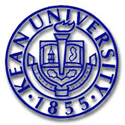 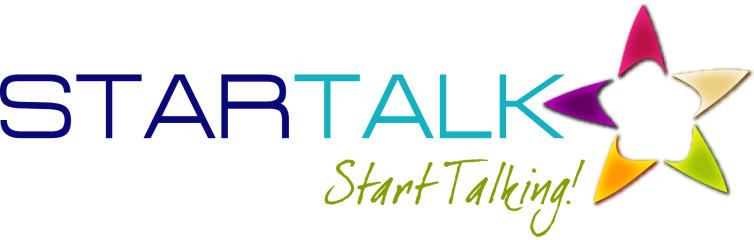 2021 STUDENT PROGRAM GUIDELINESStudent Program OutcomesImprove Hindi/Urdu literacy and speaking proficiency without using textbooks in a highly interactive project-based curriculum.Participate in daily structured virtual interactions with partner schools in Gurugram, India and Karachi, Pakistan and with invited “real life” guests using a variety of technology tools.Gain knowledge about Indian/Pakistani perspectives/practices concerning targeted local/global issues in comparison with those from other countries.Use Hindi/Urdu in oral and written interactions on topics related to local/global issues with the goal of seeking possible solutions and taking action to address targeted issues.Be able to use Hindi for community service activities and/or future employment opportunities.Earn 1 high school credit for successful completion of the program and/or up to 6- college credits through the NYU Proficiency Test (dependent on test results) offered the last day of the program.NOTE: Language learning experiences focus on using Hindi/ Urdu to gain knowledge/perspectives about the target theme as the context for developing increasing linguistic, cultural and global competencies. As such, the focus of this language program is not on memorizing vocabulary and doing grammar exercises. Rather, language instructional approaches reflect the STARTALK Principles for Effective Teaching and Learning https://startalk.umd.edu/public/system/files/resources/startalk_principles.pdf.Pre-Program Activities: Mandatory Student Orientation Session (June Date TBA)ONLINE Program: (8:45-3:15)     The Daily Schedule consists of the following learning episodes with multiple breaks throughout the day. A schedule of online activities with learning materials will be posted online.Pre-Skype followed by a Skype session with partner school peers in India/PakistanDebriefing and New LearningLunchApplication of LearningPresentation of ProjectsExtended LearningTechnology RequirementsIn order to participate in the program, students will need a Computer/Laptop, Wi Fi, Camera/Mic, and Internet connection bandwidth to support video. The online program/GLOB 2101course will be conducted on BlackboardIn order for your Blackboard course to function correctly, you will need to disable pop-ups on your Internet browser. Make sure you have Microsoft Office installed on your computer. You may be eligible for a free MS Office Software Student Edition. You are required to create an account and provide a valid Kean University ID (once you obtain it) to access to the software applications. To start the application process, go to the Office 365 Education website. Download the latest versions of the following:  Adobe Acrobat Reader, Adobe Flash Player  and Java JREDownload Zoom to your computer.Lessons (conducted solely in Hindi or Urdu): Are organized around a complex question related to the program theme and key understandings about targeted local/global issues.Contain activities that build both content and language knowledge and skills needed to address these issues and pose possible solutions in Hindi and Urdu.Require ongoing collaboration with peers on campus and in India/Pakistan through the final performance task which has a real-world purpose.Provide multiple means for ongoing demonstration of what has been learned for authentic audiences (e.g., native students, guest experts, Hindi and Urdu public audiences). Include one-to-one coaching by instructors and peers as needed.Build upon the completion of extended learning tasks in preparation for the next day’s lesson.Kean/STARTALK Program (GLOB 2101 Online Course) Requirements       In order to obtain undergraduate credit for the course, students must earn a grade of B- or higher         and must meet the following requirements:Attend all Synchronous Sessions at the designated times. Participate as active, engaged learners in all lesson activities and during Skype/videoconferencing sessions. This includes posing questions, offering observations and ideas in a respectful manner, and expressing relevant comments that reflect understanding of readings, discussions and insights about language and culture.Complete Blog/ Discussion Question Postings each day of the course.In each unit students will be required to compose a blog posting to provide his/her insights and viewpoints related to the lesson essential/discussion question. Students are required to respond to a minimum of two blog postings posted by classmates and/or partner school peers. Posts are expected to:Provide insight, understanding and reflective thought about the topic addressedProvoke further dialogue and commentary about the topic(s) addressedExpress viewpoints supported by examplesBe accurately written (language, structure and content) in a style that is appealing and culturally appropriate.Submit daily assessment tasks to obtain the points needed to earn credit.Collaborate with classmates and partner school peers as directed to complete learning activities.Use critical thinking and creative thinking, as well as intercultural communication skills to complete tasks and activities.Use technology tools effectively to support learning within and outside of the classroom environment.Absenteeism and TardinessDaily participation in the program is critical in order to complete assigned tasks and build language skills.  Chronic tardiness and absenteeism will result in dismissal from the program.FINAL PERFORMANCE ASSESSMENT During the course of the program students have used a variety of sources to identify, analyze, and weigh relevant information related to a specific global issue(s). They have gained an understanding of others’ perspectives on these issues, and communicated about them with Indian/Pakistani students and experts, but it is through the final assessment project that students will be taking action to improve conditions. The final assessment is also a means for students to provide evidence of attaining increasing linguistic, intercultural and global competencies. Successful completion of all online lesson activities should lead to successful completion of the final project performance assessment and anticipated gains in proficiency that will be documented by nationally recognized tests. TESTING PROGRAMAt the outset of the program, all students will be administered three pre-assessments: an informal Oral Proficiency Interview to measure speaking proficiency, informal Reading and Written Proficiency Test to gauge writing proficiency. They will also complete a LinguaFolio self-assessment of their Hindi/Urdu skills.At the culmination of the program, proficiency gains will be documented in student portfolios and by the final assessment, as well in post program LinguFolio self-reporting.  Proficiency gains will be formally documented by results obtained through administration of the NYU Proficiency Test in Hindi/Urdu with the number of high school or college credits awarded based on individual student test results.